											SEB 25.11.20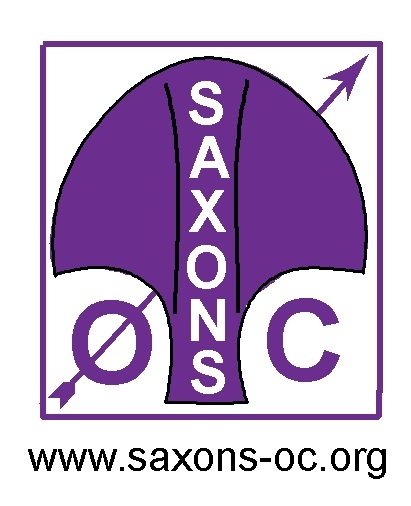 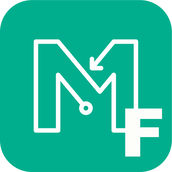 Dunorlan Park MapRunMapRun pathnameMaprun...UK/Kent/Tonbridge/Dunorlan PXAS ScoreV60DescriptionCourse is within the park. Location and suggested parkingDunorlan Park, Tunbridge Wells. TN2 3QNStart/finish locationPath junction near lake 100m NW of car park.Rules20 control, 60 min score event.i.e. visit as many of the 20 control points as you can, in any order, and be back to register the finish within 60 mins.Scoring: 20 points per control, 10 points deducted per minute, or part minute, after 60 min limit.MapScale 1:5,000Contours: 10mNo control descriptions (should be obvious).Produced with Open Orienteering Map. FacilitiesCafe within the park, if open.NotesWatch out for traffic in parking area.Watch out for pedestrians, dods, bicycles.Take care near lake-side.Covid-19: Follow current travel and social distancing guidelines. Be considerate when approaching or passing people, especially in narrow alleyways.The map is produced from open source data so may contain errors or omissions. If a route appears to be private go another way.It is your responsibility to keep safe, avoid traffic and maintain social distancing. This is just for fun – do not take risks.This Challenge is not an organised event or activity. You do the Challenge as an individual for personal training and you are responsible for both your own safety and the safety of others around you. ContactAny problems with the course please contact mapping@saxons-oc.org